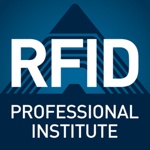 Web Group Meeting February 4, 2015| 11:30 am – 12:00 pm  Eastern  | Ian Robertson, Group Lead MINUTESMeeting LogisticsInvitedWeb GroupAttendeesPaul WilsonMark RobertiIan RobertsonApologiesMark Brown   Minute TakerIan.AgendaMeeting LocationGo To MeetingDial in number & PINUnited States +1 (213) 493-0007 Access Code: 313-791-053Web connectionhttps://global.gotomeeting.com/join/313791053 ItemResponsibleIntroductory remarksIan: Opened the meeting, noted that Mark B had sent apologies and thanked the others for attending.IanPrevious meeting minutes approvedSince this was the inaugural meeting of the Web Group there were no prior minutes to approve.IanWebsite DesignMark R.: Felt that any changes to the site design should be coupled with changes that we will make to the back end. In other words, we need the underlying structure and tool for content management to make sure that any design is compatible.It was suggested that we couple efforts on site design with that to analyze CMS tools.Agreed unanimously.Mark offered to consult with his company’s web designer to establish:AllTraining Companies PageMark R.: IAllWebsite Conversion from WordPressIan: TAllWebsite Content ManagementIan: UAllHandling Website InquiriesIan will put these together, since Treasurer spot is vacant until January 1.AllAny Other BusinessThere was noneIanAdjournmentThe meeting was adjourned at 16:20.Ian